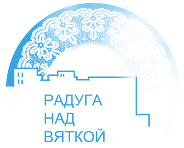 Радуга над Вяткой(Методические рекомендации в помощь работемуниципальных библиотек Кировской области в Год народного искусства и нематериального культурного наследия народов РФ)По Указу Президента России 2022 год объявлен Годом народного искусства и нематериального культурного наследия народов Российской Федерации. На заседании Совета при Президенте РФ по межнациональным отношениям в Нальчике глава государства Владимир Путин подчеркнул, что важно хорошо и содержательно наполнить программу Года, учитывая особенности каждого региона.Что представляют из себя понятия народное искусство и нематериальное культурное наследие?Народное искусство (фольклор) – это создаваемые народом на основе коллективного творческого опыта и национальных традиций, бытующие в народе, поэзия (предания, сказки, эпос), музыка (песни, наигрыши, пьесы), театр (драма, театр кукол, сатирические пьесы), танец, архитектура, изобразительное и декоративно-прикладное искусство.Нематериальное культурное наследие – обычаи, формы представления и выражения, знания и навыки, а также связанные с ними инструменты, предметы, артефакты и культурные пространства, признанные сообществами, группами и, в некоторых случаях, отдельными лицами в качестве части их культурного наследия.Мероприятия, посвященные Году народного искусства и нематериального культурного наследия народов РФ, будут включены в список мероприятий Кировской области в рамках проекта «Радуга над Вяткой» на Всероссийский конкурс «Самый читающий регион» среди субъектов Российской Федерации на звание «Литературный флагман России». Цель проекта: развивать культуру чтения и любовь к литературе в городе Кирове и районах Кировской области; работать с текстами авторов, где представлен вятский фольклор, предания, сказки, эпос, песни, наигрыши, народные представления, промыслы и ремёсла и т.д., применяя различные формы проведения мероприятий, в т. ч. в онлайн формате.Разработан логотип проекта, сотрудниками отдела краеведческой литературы Кировской областной научной библиотекой им. А. И. Герцена составлен список литературы для проекта «Радуга над Вяткой», который смогут использовать в работе муниципальные библиотеки. Этот список рекомендуем дополнить материалами и работами местных авторов, краеведов, исследователей истории и культуры вашего района. Предлагаем методические рекомендации по работе муниципальных библиотек с литературой о народном искусстве и нематериальном культурном наследии Вятского края и подключиться к проекту «Радуга над Вяткой». Краткое описание истории и культуры Вятского края, народов, его населяющих  История Вятского края неразрывно связана с историей нашей Родины, с её светлыми и печальными страницами. Сведения о Вятской земле встречаются уже в XVI веке. К народам, которые проживают издавна на территории региона, относятся русские, татары, удмурты, коми и марийцы. Причем, удмурты – это наиболее древний народ, заселивший Вятскую землю. Русские появляются здесь с конца XII века. В основном это были крестьяне, пришедшие с земель Великого и Нижнего Новгорода. Сегодня в 39 районах Кировской области проживают 91,88% русских, 2,79% татар, 2,27% марийцев, 1,04% удмуртов и 2% других национальностей (коми, украинцы, азербайджанцы, белорусы, армяне, чуваши, цыгане, немцы, молдаване и др.) В результате их совместного проживания, межнациональных браков произошло взаимопроникновение культур разных народов Кировской области. Например, женский костюм у представительниц финно-угорского народа – коми в какой-то момент стал очень похожим на костюм русской вятчанки. А такое блюдо, как пельмени, русские, напротив, позаимствовали у коми и удмуртов. Фольклор, язык и этнография Вятской земли, как и во всех губерниях России, активно начинает собираться и изучаться только в XIX веке. Особо пристальное внимание к быту и культуре народов, населяющих Вятскую землю, можно отнести к 30-40 годам XIX века. Такая работа осуществлялась как любителями, так и видными учёными, писателями, деятелями культуры, которые выросли или волею судеб оказались на Вятской земле. Ещё одним заметным явлением общероссийского масштаба, которое также стало толчком для собирания и изучения этнографии и фольклора, было образование Русского географического общества в 1845 г., а также открытие в Академии наук Отделения русского языка и словесности.В 1845 г. богатый фольклорный и этнографический материал собрал и опубликовал в 1883 г. политический ссыльный Н. А. Добротворский. Заметным явлением стала публикация статьи В. К. Магницкого «Поверья и обряды в Уржумском уезде Вятской губернии» (1883 г.), в которой автор приводит массу этнографического и фольклорного материала из собственных записей и записей крестьян. В 1893 г. появилось собрание вятских песен С. Л. Скворцовой «Народные песни вятской губернии». А в 1894 г. вышел сборник «Песни Северо-Восточной России: песни, величания и причеты: записаны Александром Васнецовым в Вятской губернии», в который вошло 385 песенных текстов, собранных в период с 1868 по 1894 гг. преимущественно в селе Шурма Уржумского уезда.Конец XIX–начало XX вв. – период, когда выходит в свет наибольшее число изданий, посвящённых вятскому фольклору. Фольклор и этнографические сведения о народном быте широко публикуются на страницах российских и вятских периодических изданий («Живая старина», «Этнографическое обозрение», «Вятская речь» и др.), а также в «Памятных книжках». Большой интерес для исследователей фольклора и этнографии представляют работы Д. К. Зеленина.В 1966 году вышел сборник «Народные песни Кировской области», который содержит 232 песенных текста с нотами. Особенно много песен было записано в с. Ашлань и Уржумского района, в Верхнекамском, Белохолуницком и Слободском районах.Систематическая работа по собиранию и изучению фольклора Кировской области началась лишь после 1957 года, когда в Кировском государственном педагогическом институте были организованы фольклорные экспедиции под руководством И. А. Мохирева. С 1978 года в педагогическом институте введена фольклорная практика студентов – филологов. Студенты выезжали в районы Кировской области и вели собирательскую работу под руководством доцентов И. А. Мохирева и В. А. Поздеева. Исследованием вятского фольклора и нематериального культурного наследия занимаются учёные не только г. Кирова, но и соседних областей и регионов.Краткое описание ремесленного искусстваНародное искусство раскрывает перед нами поистине необъятный мир красоты и народной мудрости. И в наши дни оно живёт не только в тишине музейных залов. Издревле в Вятском крае было много ремесленников, потому что земля давала небогатый урожай – почва скудная. Поэтому хорошим подспорьем для вятчан были именно ремёсла. Сегодня на основе традиций продолжаются и возрождаются вновь такие народные промыслы и ремёсла, как резьба и роспись по дереву, вышивка, кружевоплетение, плетение из бересты, лозы, изготовление изделий из капакорня, соломки и другие. Гончарное производство было одним из наиболее развитых ремёсел у нас в губернии. Вятчане также плели изделия из корня сосны, делали мебель. У нас край лесной, поэтому промыслы, связанные с деревообработкой, у нас были очень популярны. Даже лапти наши шли на продажу в южные регионы.Дом, мебель, одежда, утварь, игрушка – ко всему, к чему прикасаются руки народных мастеров, превращается в произведение искусства. «От добрых рук ничего не уходит» – гласит русская народная пословица. Вятские умельцы создают своими руками прекрасные вещи и изделия. Об этом рассказывается в литературе, рекомендуемой специалистами краеведческого отдела Библиотеки им. А. И. Герцена (см. список литературы в разделе «Народные промыслы, ремёсла»). В этом не раз убеждались наши читатели, встречаясь с вятскими умельцами на вечерах и встречах, выставках народного творчества, фестивалях и ярмарках, организуемых в муниципальных библиотеках области. И совершенно не случайно, в последние годы, в связи с программой по развитию внутреннего туризма в Кировской области, мы в библиотеках говорим о вятских брендах. Среди них: дымковская игрушка, кукарские кружева, вятский лапоть, вятская матрёшка и др. Представим материалы о некоторых промыслах и ремёслах, которыми славится наша Вятская земля.Кружево. К сожалению, не все знают, что такое кружево. Его путают с разными прозрачными вышивками – строчками. Часто приходится слышать выражение «вязаное кружево». Между тем – это совсем другой вид искусства. Русское кружево не шьют, не вяжут – его плетут. Плетут из любых нитей, которые наматывают на специальные палочки – коклюшки. Их перекладывают в том прядке, какой требуется по рисунку. Вот почему плетёное кружево имеет другое название – коклюшечное. 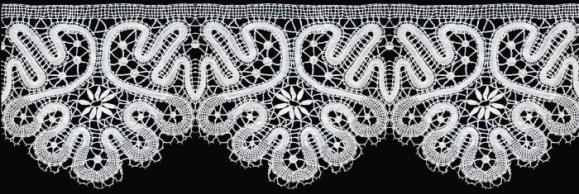 По сравнению с вышивкой кружевоплетение – совсем молодое искусство. Русскому кружеву всего триста лет. Исполняли его в разных местностях России. В Твери, Рязани, Вологде, Ельце, Кирове работают сотни мастериц, виртуозно владеющих техникой плетения кружев. Кружевоплетение исстари было одним из видов женского рукоделия. В Россию этот вид рукоделия проник в конце XVII века, и первоначально кружево являлось украшением одежды высшей знати, поражая своей вычурностью и блеском. Основным материалом для изготовления кружева в то время служила тонкая золотая или серебряная льняная нить. Позднее в кружево ввели шёлковую и льняную нитку. Самым известным районом кружевоплетения в Вятской губернии в конце XVIII – начала XIX века была слобода Кукарка и окружающие её селения. Отсюда увозили кукарские кружева во многие уголки России и за границу, отсюда шла слава о вятском кружеве. (См: О истории вятского кружева - http://ya-zemlyak.ru/nps.asp?id=25 )КУКАРСКИЕ КРУЖЕВАХороши кружева кукарские,
Наши вятские кружева!
Их другие страны заказывают,
Носят Лондон их и Москва.Есть ли что-нибудь их красивее
Среди прочих земных чудес?
Что-то есть в них строгое, зимнее
И весеннее, нежное есть.Оживает в них сказка русская.
Словно иней, они чисты.
Их увидев, с тоской и грустью
Навсегда распростишься ты.Будешь ты любоваться ими
И откроешь вдруг для себя:
Их дарить нужно только любимым,
Их носить можно, только любя.Вам, искусницы – мастерицы,
Руки чьи красоту создают,
Низко хочется поклониться
И сказать: «Спасибо за труд,За старание, за терпение,
За фантазии смелый взлет,
За горение, за вдохновение,
Что в узоре каждом живет»                          Л. ПоляковаВ предлагаемом списке литературы (См. раздел «Кружевоплетение») представлены издания, в которых содержатся сведения по истории и традициям вятского кружева, указаны некоторые кружевницы, описаны коллекции кружев. 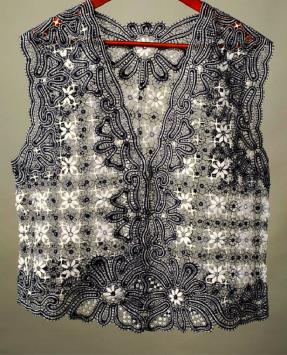 Для библиотечного мероприятия (День вятского кружева, вечер – встреча с мастерицами) предлагаем примерные вопросы, на которых можно построить диалог.ВОПРОСЫ:1. В кружеве, как в любом деле, отражаются настроение, характер человека, его мысли… А ваши кружева похожи на Вас? Какие черты своего характера Вы передаёте им?2. Вы были участницей … выставки (районной, областной и др. варианты) в … году. Какие из изделий Вы представляли на этой выставке? Ваши впечатления о выставке.3. Расскажите, какие, инструменты и материалы Вы используете в кружевоплетении. Можете ли Вы показать нашим читателям, участникам мероприятия, приёмы кружевоплетения на коклюшках?4. Как, по – вашему мнению, отличается ли вятское кружево от других кружев? Если «да», то чем?5. Мастерству кружевоплетения обучают, в частности, в «Техникум промышленности и народных промыслов» г. Советск Кировской области. Но, к сожалению, как выяснилось, на 2021–2022 учебный год был недобор заявлений абитуриентов на специальность «Кружевоплетение». Как Вы считаете, в чём причина такой ситуации?6. И домохозяйкам на заметку – можно ли стирать коклюшечные кружева?Ещё один неповторимый бренд земли Вятской – дымковская игрушка – уникальное явление русского народного искусства, пришедшее к нам из глубины веков (См. список литературы раздел «Дымковская игрушка»). О дымковской игрушке написано много книг и статей. Из них мы узнаем, что яркая, радостная игрушка появилась вблизи г. Вятки, в слободе Дымково в XV—XVI столетиях. По преданию, возникновение промысла связано с традиционным праздником – Свистуньей, на который дымковские кустари поставляли множество различных свистулек. Он устраивался через месяц после Пасхи, и был посвящен памяти погибших в Хлыновском побоище в 1418 году. (См.: История промысла - http://design-fly.ru/narodnye-promysly/dymkovskaya-igrushka.html )Искусство, принесшее славу небольшой вятской слободе Дымково, передавалось из поколения в поколение. В XIX веке игрушки здесь делали чуть ли не в каждом доме. Общее число игрушек в год доходило до ста тысяч. Дымковская игрушка была главным товаром на Свистунье, ходко раскупалась на других ярмарках и базарах, распространилась далеко за пределы Вятской губернии. Небывалый успех имела она на Всемирной выставке в Париже в 1900 году.Большую помощь промыслу в первые годы революции оказал вятский художник Алексей Иванович Деньшин (1896–1948). Он был неутомимым пропагандистом и исследователем дымковской игрушки, издал ряд книг о ней и первая книжка тиражом всего 300 экз. вышла в Москве, в 1917 году. На её обложке написано: А. Деньшин. Вятская глиняная игрушка в рисунках. Раскраска рисунков ручная, яичными красками, точно скопированная с подлинников.Изначально красочные игрушки из глины имели форму свистулек. Матери делали их для забавы своих детей из доступных в данной местности природных материалов. Позднее изготовлением ярких забавных фигурок стали заниматься целыми семьями. Долгими зимними вечерами мастера и их домочадцы вместе замешивали пластичную массу из глины, лепили небольшие игрушки, а после высушивали их и обжигали в печи при высокой температуре. Тогда только наступает время, когда игрушку наряжают: расписывают от руки яркими растительными красками, разведёнными на яичном желтке.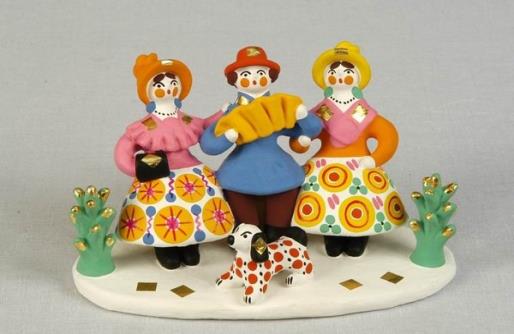 Для дымковской игрушки характерен простой геометрический орнамент, состоящий из ярких пятен, кругов, зигзагов и полос, в сочетании с ярко окрашенными частями образуют на игрушках радостный, яркий узор. (См.: Интерактивная игра-викторина «Народная игрушка» - https://kopilkaurokov.ru/izo/presentacii/intieraktivnaia-ighra-viktorina-narodnaia-ighrushka )И в наши дни продолжаются традиции прежних мастериц. Каждая мастерица старается не только вылепить какой-то образ, но и вдохнуть в игрушку душу. Мастерицы передают игрушкам настроение, радость, любовь – всё это рождается в процессе творчества. (См. Занятия с детьми, мастер-классы по изготовлению дымковской игрушки - https://www.maam.ru/detskijsad/istorija-dymkovskoi-igrushki.html) 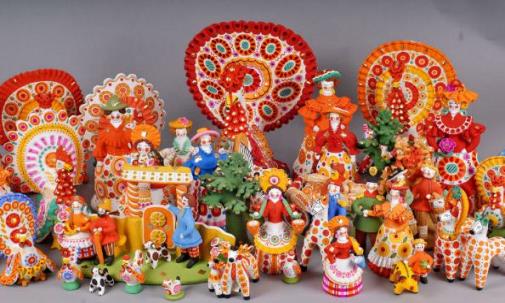 Продолжая тему вятских промыслов, хотелось бы остановиться на лозоплетении (См. Список литературы, раздел «Лозоплетение, изделия из соломки»). Всегда удивляли и удивляют своей лёгкостью, прочностью и удобством изделия из лозы. К тому же во все времена удивительно и их разнообразие: от колыбелей до колясок, от шляп до жилищ, от лодок до корзин для воздушных шаров, от украшений до мебели. Плетение из ивового прута как ремесло появляется в России в XIX веке. Возникновению его во многом способствовала европейская мода на плетеные изделия и мебель. В Австро-Венгрии, Германии, Франции, Италии создавались музеи, школы лозоплетения, выпускались учебные пособия, ива стала растением, специально культивируемым на плантациях. Завезенные в Россию изделия из ивы пользовались широким спросом владельцев поместий; возникновение такого спроса и стимулировало опыты российских крестьян в области плетения из лозы. На новую моду, новое дело быстро отреагировали и вятские кустари. Благо сырья у них было в изобилии и уже существовали свои традиции плетения из природных материалов. В 1893 году в Вятке открывается корзиночная мастерская (всего их в губернии будет пять). В 1909 год проходит Международная выставка в Казани – Вятская корзиночная (плетюшечная) мастерская получает за свои изделия Большую серебряную медаль.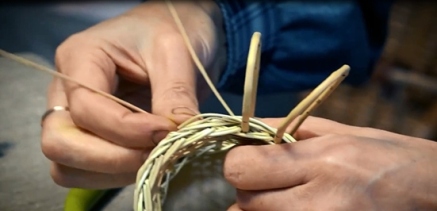 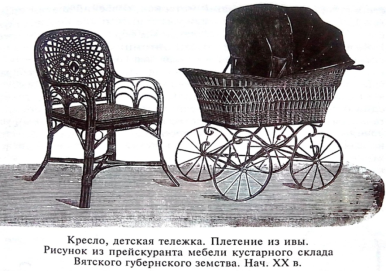 Инструменты и приспособления, необходимые для плетения, тоже просты и легки, занимают мало места. Материалы для плетения также доступны, многие из них могут находиться «прямо под рукой» в вашем саду, огороде, в пойме реки. Самый ценный материал для плетения даёт ива. Её древесина мягкая и лёгкая, отличается красотой и разнообразием естественной окраски коры, способностью сохранять пластичность, белизну и глянцевый блеск древесины. Лозу заготавливают или весной, с начала таяния снегов и до набухания почек, или осенью, со времени опадания листьев. 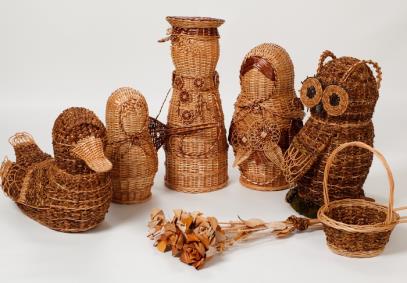 Предлагаем вам примерные вопросы для организации и проведения встречи с мастером , владеющим искусством плетения из лозы.ВОПРОСЫ:1. Плетение из лозы – это нелёгкий и кропотливый труд. Какими качествами должен обладать человек, занимающийся этим промыслом?2. Какие изделия Вы обычно мастерите? Есть ли среди них любимые, которые нравятся Вам ивашим родным?3. Есть ли у Вас ученики? Обучаете ли Вы плетению из лозы своих детей?4. Сколько времени обычно уходит на изготовление каждого плетёного изделия?5. Кто и как обрабатывает заготовленные вами ивовые прутья? Сложный ли это процесс?6. Где можно обучиться искусству лозоплетения?Оглянитесь вокруг! В своём родном доме, на даче, в гостях у родных и друзей, в доме бабушек и дедушек Вы обязательно увидите предметы добашнего обихода, выполненные из лозы, соломки или дерева, изделия выполненные руками вятских мастеров. Действительно, эти вещи радуют глаз естественной красотой, теплотой материала и разнообразием узора мастера. И вполне вероятно, что с некотороми из этих предметов у их владельцев связаны приятные моменты жизни и воспоминания…Еще одним известным нашим промыслом была, конечно, вятская гармошка. Её тоже раскупали по всей российской империи. Да и в наших вятских селениях первым парнем на деревне был именно тот, у кого водилась гармонь. Играли у нас и на самодельных скрипках, и на гуслях, а удмурты, например, – на волынке. Но со временем гармонь все вытеснила: под нее пели, танцевали и водили хороводы. Так что рецепт от зимней тоски, «прописанный» у вятчан на генетическом уровне, на самом деле прост. Хозяйкой любой вечёрки, посиделок была гармонь. Иногда играло сразу несколько гармонистов:Ты гармошка – матушка, Лучше хлеба – батюшки!Хлеб накормит – напоит,Гармошка душу веселит! 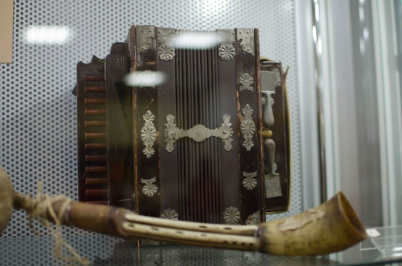 Роза Андреевна Агафонова в своей книге «Эх, гармошечка!» поведала сказ про нашу вятскую гармошку, которая не только веселит, но и душевные раны лечит, и про её первого мастера. Эх, гармошечка! : [Рассказы]/ Агафонова Р.А.; Худож. С. Н. Крючков, Ред. В. К. Семибратов- [Киров], 2002.- 17 с.С внуком по Вятке / Р. Агафонова; [ред. О.С. Колесникова; худож. С.Н. Крючков, Д. Г. Арасланова] – Киров: [6.и.], 2016.- 136 с.«…Давно это было, аж в 1841 году. Жил в селе Истобенское Данила Нелюбин. Ох, и смышлёный был парень, с десяти лет от роду помогал отцу на барже. Вот однажды, когда он совсем взрослым парнем стал, задержались они с отцом в Нижнем Новгороде, да угодили на ярмарку, и упросил Данила отца ему гармошку купить. Парень с гармошкой тогда на селе был в большом почёте. А Данила и так хорош, а с гармошкой стал ещё привлекательнее, даже дочки богатеев на него заглядывались. Да только он ни на кого не смотрел, а любил красавицу Дарью, дочку бедного бурлака. И дом их стоял на берегу реки. Дарьюшка встречала и провожала Данилу, когда он уходил и возвращался на барже. О своём прибытии парень извещал любимую игрой на гармошке. Девушка выбегала из дома и махала Даниле своим платочком. Однажды, уходя в плавание, Данила сказал Дарье, чтобы после окончания навигации ждала сватов, что на Кузьминки они поженятся.Девушка ждала возвращения любимого и вся светилась от счастья, стала от этого ещё краше… Тут-то и присмотрел её сынок богатея из соседнего села, и родители выдали Дарью за нелюбимого. А у Данилы в это время замолчала гармонь: сломался один из голосов. Парень расстроился, но выбрасывать гармонь не стал, а вдруг можно исправить? Оказавшись снова в Нижнем, нашёл мастера, у которого гармонь купил. И так понравился Данила мастеру из Тулы Акиму Воронцову своим интересом к устройству гармони, что тот не стал скрывать  от вятского парня своих секретов, показал любопытному Даниле, как можно чинить гармонь.Вот вернулся в родное село из рейса, играет, играет на гармони, Дарьюшка не идёт его встречать. И узнал он тогда горькую весть о своей любимой. Два дня рыдала и плакала его гармонь, а на третий замолчала…И не играл больше Данила ни на гуляньях, ни на свадьбах. Стал он сначала лечить гармони, ремонтировать, у кого сломается, а потом и свою сделал. И случилось это весной 1842 года. Так появилась первая гармонь вятская мастера Данилы Нелюбина, и полетела слава о вятском мастере по всей матушке России, и посыпались заказы на вятскую гармошку отовсюду. Всю душу  Данила вкладывал в свои гармони, когда их мастерил и вспоминал свою любимую Дарьюшку. Позднее появились у Данилы ученики, стали развиваться артели по производству гармошек, а позднее и фабрики. А в 1900 году на первой всемирной выставке в Париже вятские гармони получили высокую оценку специалистов из Европы.А над Вяткой – рекой нет-нет да звучат частушки и даже песни о вятской гармошке: то о “Вяточке”, то о “Тальяночке”».Вот такая грустная сказка о зарождении гармонного ремесла на Вятской земле. Кроме того, из книг Р. Агафоновой вы сможете узнать истории о других вятских промыслах, сказки для детей, о вятском устном народном творчестве.Краткое описание фольклора Вятского краяВ те далёкие древние времена на суровой Вятской земле для безграмотного, большей частью, населения единственным источником духовного и нравственного общения являлось устное народное творчество. Множество былин, преданий, сказаний, сказок и прибауток, пословиц и поговорок, песен и частушек рождалось в народной среде, передавалось от человека к человеку, из уст в уста, от поколения к поколению. Долгими зимними вечерами при тусклом свете лучины люди рассказывали друг другу разные были и небылицы, пели песни и частушки. Дети жадно слушали бабушкины сказки и засыпали под негромкую колыбельную песню.Песни Вятской стороны. Разве могут они не затронуть наши сердца? И в радости, и в печали – всегда была песня. На каждый праздник, на каждое время года. Песни лирические и балладные, свадебные и трудовые, шуточные и игровые. О вятских песнях справедливо писал Салтыков-Щедрин, отбывающий в этих краях ссылку: в них «…всего чаще слышатся отголоски той будничной жизни, которая со всех сторон охватывает простолюдина. Во всех этих простых вещах сколько драмы, сколько поэзии!» (Салтыков-Щедрин М. Е. Полн. собр. соч. Т. V. М., 1937. С. 24.) Вятская песня вобрала веками накопленные интонации, традиции, напевы. Создавая панораму человеческой жизни, песни не только свидетельствуют о ней, но и оказывают глубокое воздействие на психологию, духовный мир людей и сказывается на их поведении. Ярким примером могут послужить тексты традиционных лирических песен в статье С. Л. Браза «Вятские народные песни» (Энциклопедия земли Вятской : Откуда мы родом? Т. 8. Этнография, фольклор. С. 516-523). Энциклопедия земли Вятской : Откуда мы родом : [в 10 т.] / Обл. писател. орг. [и др.] ; [ред. комис.: В. А. Ситников (пред.) и др.] Т. 8: Этнография, фольклор / [сост.: В. А. Поздеев] , 1998. - 638,[1] с. Большой вклад в изучение вятских народных песен, сбор песенного материала внесли Ал. М. Васнецов, С. Л. Браз, И. А. Мохирев, В. А. Поздеев, и другие учёные и исследователи. Для разработки сценария и проведения библиотечного мероприятия рекомендуем вам использовать работы этих авторов (См. Список литературы, раздел «Песни, частушки»), а также материалы «Энциклопедии земли Вятской. Т. 8. Этнография, фольклор». Это могут быть фольклорные посиделки, Этнографический турнир, Вятская завалинка, День вятской песенной культуры, музыкальный час, час фольклора, музыкальный ринг и др.Известны не только вятские песни, но и вятские частушки. Ни один праздник, народное гуляние, деревенские посиделки, свадьба не обходится без частушки. Раньше частушка была элементом молодёжной культуры. Одним из первых на новое явление в песенной культуре обратил внимание Д. К. Зеленин в начале XX века. Историю и особенности развития этого жанра на Вятке раскрыл в своей статье В. А. Поздеев «Эх, частушечка – говорушечка!» (Энциклопедия земли Вятской. Т.8. Этнография, фольклор. С. 535–543).На праздничном гулянии, на вечёрке, на свадьбе частушки сыплются одна за другой, нанизываясь на сюжетную или тематическую нить, как жемчужины на ожерелье.Эй, девчонки - хохотушки!Затевайте – ка частушки!Запевайте поскорей,Чтоб порадовать гостей!Частушки исполнялись во время задорной круговой пляски, «топотухи» (так называли эту пляску на Вятке). Часто это переходило в песенный диалог - спор, своеобразное поэтическое соревнование.В частушках парней мужская удаль, молодечество, залихватская размашистость, свойственная русскому характеру:Мы свою гармонь растянем,А чужую разорвём!Где на нас ребята злятся,Мы туда гулять пойдём!В девичьей, женской частушке отражена вся эмоциональная палитра человеческой души с её самыми тончайшими оттенками и переходами – от любви до неприязни, от печали и гнева до восторга и безоглядной радости:Сядем, миленький, побаем,Редьки с квасом похлебаем!Друг на дружку поглядим,Будто пряники едим!Безусловно, мотивы любви занимают в народных частушках главное место. Поэтому так многообразно в них газвание любимой или любимого – дроля, дролечка, милёночек, милка, ягодка, ягодиночка. Для примера, представим частушки из материалов Даровской центральной библиотеки (Распроклятая война: Даровские посиделки с частушками, собранными и сочиненными жительницей Даровского района Двинских Еленой Михайловной / сост. В. Громазина. Даровской, 2015. 8 с.; П222/6722, фонд неопубл. материалов, ЦНИКИ)На германскую границуПроводила милушку.Дроля пишет, что копаетГитлеру могилушку.Мой милёнок на войне Управляет ротою.А я тоже не гуляю На быке работаю.Ягодиночка воюет, Далеко на фронте.Выше, пули, пролетайте!Дролечку не троньте!Сколько писем не писала,От него ответа нет.Верно, ранен ягодиночка,Положен в лазорет.Ягодиночка убит,В сырой земелюшке зарыт!Он лежит, не отлежитсяИ домой не прибежит!45-ый год начался,Скоро кончится война!Все придут, а мой останетсяВ могиле навсегда!Задушевная подружка!Скоро дролечки придут!Папиросочки засветятся,Тальянки запоют!В частушках военной поры слышится то плач, то смех, а если выстроить ряд солдатских и тыловых куплетов, то обнаружится своеобразная переписка фронтовиков с семьями – искренняя, откровенная, сердечная, полная любви и сердечной боли за близких. И сегодня эти строчки берут за душу и служат памятью о павших и выживших, бойцах и тружениках вятского тыла.Одним из уникальнейших явлений в устном народном творчестве являются пословицы. Вятские пословицы и поговорки несут в себе специфический колорит северного края, понятий и представлений, свойственных вятскому национальному характеру. Как и пословицы общерусского фонда, вятские можно разделить на определённые тематические группы, среди которых видное место занимает «местная», которая раскрывает чувство гордости за свою малую родину:«Идти бы на Вятку, да в кармане гладко».«У нас на Вятке – свои порядки»;«Вятка – хлебу матка»;«Вятка – всему богатству матка»;«Живёт на Вятке, да ходит в однорядке»;«В Орлове – калачи по корове, ярушник на копейку, да два в придачу, а в Котельниче пироги по мельниче».В пословицах и поговорках, как на ладони, отразилась мудрость вятчан: «Из одной муки хлеба не выпечешь», «Меньше хмурься, больше увидишь», «С хлебом и беду можно съесть», «Доброе молчание лучше худого ворчания», «Едешь в дорогу на день, а хлеба бери на неделю», «Живи для людей, поживут и люди для тебя» и многие другие.Предлагаем вам провести аукцион пословиц и поговорок или игру пословиц «Поиграем - угадаем»:Умереть, так орлом, (а не жить зайцем);Муж любим, (так счастье с ним);Дружба крепнет не лестью (а правдой и честью);Смелый в горку, (а трус - в норку);Не торопись словом, (торопись делом);Где цветок (там медок);В марте вода, (а в апреле - трава);Беседа дорогу коротает, (а песня - работу);Всякий кулик (на своём болоте велик);Держись за соху плотнее, (да будет прибыльнее);Ел бы репку,  (да зубы редки);Не мудрено сделать, (да трудно задумать);Поглядеть – картина, (а послушать - животина);Не от росы урожай, (а от поту) и другие.Исследователи и собиратели вятского фольклора подчёркивали, что вятчане ироничны в своих оценках: «Вятские ребята хватские, семеро одного не боятся».И действительно, у вятского человека много мудрых, метких пословиц и поговорок, шуток да прибауток имеется. Послушаешь их – нет, не посторонний наблюдатель их сложил, а придумал  про себя их сам вятский народ. И прекрасной иллюстрацией этого могут послужить книги «Пословица век не сломится», Бердинских В. А. «Азбука в вятских пословицах и поговорках», «Потомкам в котомку» (См. список литературы «Пословицы, поговорки»). В частности, «Потомкам в котомку» – сборник вятского фольклора. Анекдоты и небылицы, пословицы и поговорки, частушки и загадки – всё можно найти в этой книге. А в них во всём блеске и совершенстве отразились быт и нравы, смекалка и юмор, бойкость и прозорливость прошлых поколений вятичей.Вятичи мастера байки баить… Наши предки – вятичи были себе на уме! Блинами острог конопатили, мешком солнце ловили, с палатей в штаны прыгали, чтобы надеть. Да, что там! На крышу бани затаскивали корову, чтобы траву объела выросшую траву; толокном реку солили. Они долее всех противились посадкам картофеля, они в лыковый колокол лаптем звонили, ну и другие подвиги.А ещё говорят, что у нас «Ума палата»,Хочешь, верь,Хочешь, нет:Обошли весь белый свет.Озорные шутки,Байки, прибауткаПро людей, про вятских,Знамо дело, хватских.Сами вятские с охотойБьют эти анекдоты.Вроде намекают:С кем, мол, не бывает.Поздно вечером вятич что-то ищет около уличного фонаря.- Чего потерял?- Ключ от квартиры.- Так, может, ты не здесь его обронил?- Потерял – то я вон там, - и вятич показал рукой в тёмный конец улицы.- А почему же ищешь здесь?- Да, там темно! Ничего не видно!Идут все эти байки от душевной щедрости, неиссякаемого добродушия и душевного здоровья вятского народа. А мы не люди, мы вятские!Плыли чужие по Вятке и стали тонуть. Стали тонуть и кричать тем, что на берегу: «Ой, люди!» Те не шевелятся. Те кой – как выбрались на берег и с обидой говорят: «Что же вы нам не помогли, мы сколь кричали: люди, люди!» А мы не люди, - ответили мы, - мы вятские!»Поехали вятские в Москву. В дороге застигла их ночь. Попросились в одной деревне на постой. А чтобы не сбиться с пути, связали оглобли и повернули их туда, куда следовало ехать дальше. Ночью какой – то шутник взял, да и повернул сани оглоблями в обратную сторону! Утром вятичи запрягли лошадей и поехали. К полудню добрались до города. Смотрят и диву даются:- Гликось, Москва – матка, как наша Вятка! И вороны такие же!Любили вятские и загадки загадывать, друг другу смекалку проверить, находчивость узнать. Яркие, образные, живые, они легко запоминаются и навсегда остаются в народе. Да и помните, в русских сказках принцесса говорит: «Отгадаешь мои загадки – выйду за тебя замуж». И отгадывает обычно загадки самый добрый, самый бескорыстный, самый ловкий из женихов. И в недалёком прошлом, ещё в начале нашего века на деревенских свадьбах загадывались загадки, а для этого перегораживали дорогу свадебному поезду бревном, а если дело было зимой, насыпали сугроб, – не переедешь, не пройдёшь, пока загадки не отгадаешь. Или на деревенских посиделках разгадывание загадок представляло своеобразное соревнование между юношами и девушками… (Предлагаем разыграть шуточную инсценировку в действующих лицах «Пять мудрёных загадок»). Вед.: Красна девица по садику гуляет,Красна девица цветочки собирает.Добрый молодец к садику подходит,Разговор добрый молодец заводит:Молодец:Загадать ли, красна девица, загадать ли, Пять мудрёных загадок, загадать ли?Красна девица:Загадай-ка, добрый молодец, загадай-ка,Пять мудрёных загадок, загадай-ка!Молодец:Ещё, что у нас выше дому?Ещё, что у нас краше свету?Ещё у нас чаще лесу?Ещё, что у нас без коренья?Ещё, что  у нас без умолку?Красна девица:Выше дому светел месяц.Краше свету красно солнце.Чаще лесу часты звёзды.Без коренья белый камень.Без умолку сине море.Молодец:Отгадала, красна девица, отгадала,Пять мудрёных загадок, отгадала!Загадки старались подбирать посложнее, подковыристые. Попытаемся отгадать загадки, что наши предки друг другу загадывали. А поможет нам в этом книга «Старинные вятские загадки» (См. список литературы, раздел «Загадки, игры»):- Брат с братом через дорожку живут, а друг друга не видят (глаза);- В воде купался, а сух остался (гусь);- Кто всем ручку подаёт? (дверь);- Летом в шубе, а зимой голо (дерево);- Два братца спереди бегут, два братца сзади подгоняют (телега);- Летели три павлушки, средь дворика пристали:Одна говори: «Мне тут зиму зимовать».Другая говорит: «Мне тут лето летовать».А третья говорит: «Мне всегда тяжело» (Сани, телега, лошадь).- Без рук, без ног, под окном стучит, в избу просится (ветер);- Сидит барышня на ложке, свесив ножки (лапша);- У маленького свинки исколота спинка (напёрсток);- У двух матерей по пяти сыновей, у всех одно имя (пальцы);- Они достанут до луны, но не достанут до спины (глаза).Наши предки дальние и не очень – прекрасно знали, что загадки – не просто развлечение, хотя и развлекаться, загадывая загадки, задавая смешные вопросы, любили во се времена. Но, развлекая, учили и воспитывали. Для этого загадки просто незаменимы. О истории, особенностях и роли загадки в вятском устном народном творчестве написала писателя, фольклориста Т. К. Николаева «Без лица в личине» (Энциклопедия земли Вятской. Т.8. Этнография, фольклор. С. 565–574). Предлагаем вам загадки из большого фольклорного архива Леонида Владимировича Дьяконова (книга «Волшебное колечко»): «Бежит свинка – золотая спинка, хвостик конопляный» (иголка с ниткой), «В новой стене, в круглом окне, днём стекло разбито, к утру – опять цело» (прорубь), «Горшок умён, семь дырочек на нём» (голова), «Загану загадку, положу на грядку, эта загадка через год попадёт нам в рот» (урожай).Загадки из собрания Тамары Константиновны Николаевой:«В лавке пятак – не вынешь никак» (сучок), «В лесу родился, в лесу вырос, в дом пришёл – всех вокруг себя собрал» (стол), «Всю жизнь ходят в обгонку, а обогнать друг друга не могут» (ноги), «В начале и в конце его холод, а в середине тепло» (год), «Идёт обоз – две головы, один хвост» (всадник на лошади), «На чужой спине едет, а на своей груз везёт» (ухват).Шуточные вопросы представляют интереснейший пласт в устном народном творчестве:- Без чего дом не построишь? (без стука),- Без чего хлеб не испечь? (без корки),- В каком месяце бабы меньше всего сплетничают? (в феврале),- Какая столица находится в нашем организме? (вена) и др.В загадках вятчане просто и красочно выражают свой мир, своё отношение к окружающему миру: к явлениям природы, к животным, к птицам; показывают свой быт; учат жизненным премудростям и т.д.Так же как и всюду, на Вятке большой популярностью среди взрослых и детей пользуются столь же древние сказки, которые не однородны по своей идейной и тематической направленности: есть сказки волшебные, о животных, социально-бытовые. Все разновидности сказок бытовали и отчасти бытуют в Вятском крае, подтверждением том стали исследования и публикации Д. К. Зеленина, В. А. Бердинских, Л. В. Дьяконова, И. А. Мохирева, В. А. Поздеева и других исследователей вятского устного народного творчества. Мудрые мысли наших предков, глубокая идея, выстраданные и осмысленные опытом народа, облачены в совершенную форму – народные сказки. Они веками хранились в народе, передавались из поколения в поколение. (См. список литературы, раздел «Сказки, легенды, предания»). Рекомендуемый сборник «Великорусские сказки Вятской губернии» Д. К. Зеленина представляет большую научную ценность. Его география обширна – представлены сказки из Вятского, Елабужского, Котельничского, Слободского, Малмыжского, Орловского, Сарапульского, Уржумского, Яранского и других уездов. Классический пример вятских сказок и других жанров устного народного творчества Вятского края – сборник «Волшебное колечко» Л. Дьяконова. На празднике «Сокровища вятской сказки», сказочной ярмарке «На улице сказок», часе вятского фольклора «Долго сказка сказывается…», Театре вятских сказок, фестивале вятских сказок и других библиотечных мероприятиях рекомендуем озвучивать также сказки других вятских авторов, полюбившихся детям и взрослым: Р. А. Агафоновой, В. А. Бердинских, В. И. Морозова, Т. И. Смертиной, Н. В. Русиновой, М. Г. Чиркова, и других.Многие поколения вятских народных сказочников шлифовали древние сказочные сюжеты, и в результате они обрели такое национальное своеобразие, которое создаёт ощущение «русского духа», необыкновенной гармонии бытовых и фантастических деталей, где отразилась психологическая особенность русского человека. Всё это вместе сделало сказки гордостью русской народной культуры.Краткое описание вятского говора.А сейчас хотелось бы отметить ещё одну особенность – это наш вятский говор. Именно речь наша стала той отличительной чертой, по которой, где бы мы ни были, определят, что мы из Вятки. Особенность нашего говора прослеживается и в устном народном творчестве вятчан. Глупые смеются, неумные издеваются над вятским выговором. Но глубока Русь в вятском слове.А говорок наш единственный.Как песня материнская, Как свет отца любим и неповторим.Визитной карточкой нам послужат вятское «чё», да частица «то», которые мы употребляем слишком часто. Это даже в поговорку вошло: «Спрашивают вятчанина о чём-нибудь, а он обязательно «Я-то?», «Чё?», и ответ получает: «Ты-то вятский». Вот этим, да ещё оканием, да растягиванием слов на последнем слоге и отличаемся мы, вятские, от других. Но не только говор, но и слова некоторые наши на России никто понять не мог. Да, и как понять: у всех «пояс» – у вятских «гасник», у всех «бочка» – у вятских «юхонка»! А знаете ли вы, что такое «черепня»? (бадья) А «супостатка»? (девушка, отбивающая ухажёра у подруги ). В нашем медвежьем краю, как называли наши края раньше, бытовали свои слова, некоторые употребляются и сейчас. Давайте, проверим, как мы знаем значение старинных слов. А поможет нам в этом книга «Материалы для объяснительного словаря вятского говора», которую составил наш земляк Н. М. Васнецов. Словарь вышел в 1907 году. Его репринтное издание в 1995 году было приурочено к 150-летию Николая Михайловича Васнецова. (Материалы для объяснительного областного словаря Вятского говора / Васнецов Н. М. Киров, 1995. 357 с.)Игра «Объясни слово» (Две команды). Из словаря Н. М. Васнецова выбираем примеры слов, характеризующих характер вятского жителя. Нужно попробовать объяснить значение этого слова, про какого человека могли так сказать (по очереди):1 команда                                                       2 командаРастрепеня – неряха                                        Растериха – теряющий вещиСидень – любящий сидеть дома                    Смекалко – сметливыйМормышь - невзрачный                                 Морной - худой  Загребастый - жадный                                    Зактеря – пьяницаЗаправила – главный                                       Киржак - скупой Непряха – женщина, не умеющая                  Неспустиха – человек, не идущий                  вести хозяйство                                                       на уступкиОбираха – очень корыстный                         Полоухой – невнимательныйДока – смышлёный                                         Домовитой - предпочитает сидеть домаБольшак – 1. Глава семьи                              Большуха – 1. Главная хозяйка дома                   2. Старший из детей                                         2. Старшая сестраИгра «Составь пару»: Сейчас вам предстоит составить пару из 2 слов. Одно слово диалектное, взятое из словаря (оно на розовой карточке); другое – обычное слово, употребляемое в современной лексике (оно на белой карточке). Попробуйте догадаться, что обозначает старинное слово, и подставьте к нему подходящее слово с белой карточки. У кого наберётся больше правильных словосочетаний, тот и победит в этом конкурсе.          Розовая карточка                                              Белая карточкаДылда (длинный)                                                         мужикКрашенина (холст в синюю полоску)                       сарафанБайкать (баюкать)                                                        ребёнокЖогать (курить)                                                           табакЗагибеня (непослушный)                                            ребёнокЗагонуть (загадать)                                                      загадкаОбтяпать (обрубить)                                                    бревноОгибка (тесто)                                                              пирогРазмазня (жидкая каша)                                              едаРукотерник (тряпка, которой вытирают руки)         вытирать рукиСкляница (бутылка)                                                     прозрачнаяСкалки (весы)                                                               взвеситьСподоба (лекарство)                                                    больнойРозуть (снять)                                                               обувьИ вновь обратимся к словарю. Вам предстоит объяснить взятое из словаря слово. Предлагается два варианта ответа, необходимо выбрать верный.1. Что обозначает слово МАЛАХАЙ?* шапка  или  рубаха2. Что обозначает слово ШАМШУРА?* одежда  или  обувь3. Для чего служил ГАСНИК?* шнурок для поддержания брюк   лента для заплетания кос4.  СОЛОНИЦА – это предмет служил для* хранения соли   хранения рыбы5. Что обозначает слово КЛАДУХА?* скирда   кадка для хранения продуктов6. Что обозначает слово КОТЫ?* башмаки  или животное7. Чем занимался ГРЕБЕНЩИК?* мастер, изготовлявший гребни для волос   мастер, изготовлявший грабли8. Чем занимался ЧЕБОТАРЬ?* сапожный мастер   Мастер, делающий ложкиСловарь, кроме прямого своего назначения – знакомить со старинными словами, имеет ещё одно. Из него можно получить информацию о крестьянской жизни. Н.В. Васнецов рассказал, чем жил вятский крестьянин, как трудился, очень подробно описал орудия сельскохозяйственного труда, одежду, которую носили вятичи. Мы можем найти в словаре и описание вятских обрядов, обычаев, описание детских игр. Его труд «Материалы…» с полным правом можно назвать учебником народной жизни.Краткое описание кулинарных традиций земли Вятской («Вкусная Вятка»)Дальнейшее изучение «вятскости» ведёт нас к разговору о вятской кухне (См. список литературы, раздел «Национальная кухня»). Кухня многое может рассказать о людях, проживающих в той или иной местности. А что издавна ели вятчане? Что говорила эта еда о них и говорит теперь о нас? Остановимся на одной из рекомендуемых книг.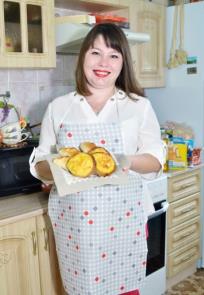 Автор книг о вятской кухне Мария Саурова«Вятка толоконная. Вятка льняная. Вятка – хлебу матка… Сколько же поговорок отражают кулинарную культуру нашего края! <…>Что такое вятская кухня? Пряженики, силянка, топлёная калина, парёнка, мочёная брусника, стерлядь в пирогах и в ухе… А ещё капустники, жарёха, черника в молоке, грузди солёные со сметаной, макуха, осердница, мусники, хлопунцы, пестешница, душник, тепня… Продолжать можно бесконечно…», – пишет о разнообразии вятской кухни автор книги «Кулинарные традиции земли Вятской» Мария Саурова (Кулинарные традиции земли Вятской/ М.В. Саурова. – Киров: ООО «Кировская областная типография», 2019. – С. 5)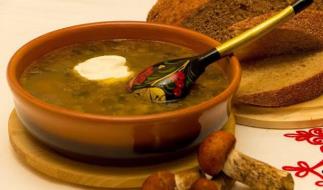 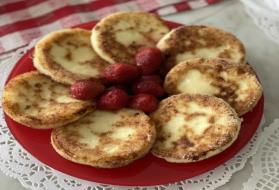 – Тюря, губница, дожинальница, луковники, подкоголь, кишочник, алябуш, картофельник, загибени - все это названия блюд вятской кухни, – рассказывает автор книги. Учитывая то, что Вятская земля многонародна, безусловно, традиции русской, татарской, удмуртской, марийской и других культур, повлияли и соединились в вятских кулинарных традициях. Тем не менее, у вятской кухни есть ряд особенностей. В первую очередь, – это уважительное отношение к хлебу. В XVII–XVIII веках наш край считался «северной житницей России» и главным поставщиком ржаной муки, поэтому и выпечка была в основном ржаная. Во вторых, большое количество блюд из «подножных» трав: сныти, пестов, щавеля, крапивы, щавеля и др. В третьих, очень много блюд готовили из субпродуктов – печени, сердца, почек и т. д., а также из картофеля. Ещё одна особенность – много блюд на основе различных круп. И, наконец, последняя особенность: почти все блюда вятской кухни простые и стряпаются быстро, ведь времени на изыски у вятских хозяек не было. В то же время для вятчан нехарактерно использование специй, ведь крестьянам они были не по карману. Максимум, что они могли себе позволить, – это соль, чеснок и лавровый лист.А ещё жители Вятского края активно использовали богатства наших лесов и рек. «Только в вятских деревнях пекут рыбники с целой рыбой. Существует целый ритуал поедания таких пирогов. Пекут на свадьбы, похороны, а в престольные и православные праздники - обязательно! Разделывают пироги, отрезая верхнюю корочку разом со всего большого пирога, или хотя бы с полпирога. Делят ее на куски – поддёнки, а вилкой едят рыбу прямо из пирога, закусывая поддёнками. Потом съедают нижнюю часть пирога. Как правило, на другой день. Забыла вот как низ пирога называется. Причем рыба в пироге запекается с крошкой из вареного яйца и жареного лука. А печенье из свиного жира называется ОРЕШКИ, а если калачиками, то КОКУРКИ» – это отзыв одного из подписчиков вятского форума «Наша Вятка», раздел «Вятская кухня» http://www.nashavyatka.ru/forum/viewtopic.php?p=10854 Это и есть наша «вкусная Вятка», о которой можно рассказывать долго и много, и очень важно, чтобы секреты вятской кухни передавались от старшего поколения подрастающему поколению вятчан. В заключение, хотелось бы отметить, что список литературы, рекомендуемый для работы и проведению библиотечных мероприятий о народном искусстве и нематериальном наследии Вятского края, безусловно, не претендует на полноту и требует дополнения литературой и материалами местного характера, интернет – ресурсами об истории и культуре Вятского края. Исследование особенностей вятского менталитета, возрождение традиций народной культуры – это огромное поле для деятельности вятских библиотек. Очень важно, чтобы библиотечные мероприятия воспитывали любовь к своему региону. На мероприятиях нужно уделять больше внимания краеведению, Вятский край богат и неповторим живыми красками народного творчества, своими традициями, своей историей, что составляет великое духовное богатство и гордость нашей с вами Родины. 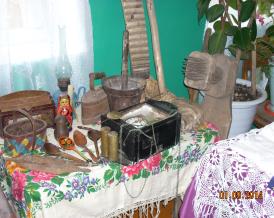 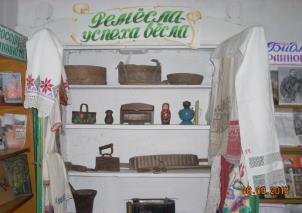 Музей крестьянского быта в Рожкинской СБФ МКУК Малмыжской ЦБССоставитель: Л. А. Кропачева, главный библиотекарь НМО КОГБУК «КОУНБ им. А. И. Герцена».Список литературы для библиотечного проекта «Радуга над Вяткой»(Год народного искусства и нематериального культурного наследия народов РФ)Устное народное творчествоСказки, легенды, преданияВолшебное колечко : вятские народные песенки, загадки, сказки, пословицы, собранные и обработанные Л. Дьяконовым / худ. О. А. Колчанова. – Киров, 1992. – 237, [1] с. : ил.Великорусские сказки Вятской губернии : с приложением шести вотяцких сказок : сб. Д. К. Зеленина / изд. подгот. Т. Г. Иванова. – СПб., 2002. – 734 с. – (Полное собрание русских сказок. Т. 7 : предреволюционные собрания).Солдатские сказки : старинные вятские народные сказки в обработке Владимира Морозова / [предисл. В. И. Морозова]. – Киров, 2015. – 149, [2] с. : ил.Пословицы, поговоркиПотомкам в котомку : вятский фольклор: анекдоты, байки и небылицы, пословицы и поговорки, частушки и загадки / сост. Б. Лепихин. – Кирово-Чепецк [Киров. обл.], 1991. – 215 с.Пословица век не сломится : пословицы, поговорки и другие меткие народные изречения, записанные журналистом Б. М. Золотаревым в 40-80-х годах в Кировской, Свердловской, Читинской областях и Бурятской АССР. – Североуральск, 1992. – 64 с. - (Копилка народной мудрости).Бердинских, В. А. Азбука в вятских пословицах и поговорках / В. А. Бердинских и М. Л. Бердинских. – Киров, 2012. – 36 с. : ил.Загадки, игрыПономарев, В. Ф. Народные игры, забавы, ристания на Вятке : [руководство по народным играм] / В. Пономарев ; [худож.: Т. Дедова]. – Киров, 1991. – 83, [1] с. : ил.Волшебное колечко : вятские народные песенки, загадки, сказки, пословицы, собранные и обработанные Л. Дьяконовым / худ. О. А. Колчанова. – Киров, 1992. – 237, [1] с. : ил.Старинные вятские загадки : загадки Слободского уезда Вятской губернии (собрание И. М. Софийского) / вступ. ст., ред., примеч. Т. Николаевой. – Киров, 1996. – 80 с.Песни, частушкиВаснецов, А. М. Песни Северо-Восточной России, записанные в Вятской губернии в 1868-1894 гг. / А. М. Васнецов ; ред., вступ. ст., примеч. и библиогр. указания Л. В. Дьяконова. – 2-е изд. – Киров, 1949. - 244 с. : ил. - (Народное творчество Кировской области).Мохирев, И. Народные песни Кировской области / И. Мохирев. – Москва, 1966. – 350 с.Вятские песни, сказки, легенды : произведения народного творчества Кировской области, собранные в 1957–1973 гг. / сост., авт. предисл., историогр. обзора и примеч. И. А. Мохирев, С. Л. Браз. – Горький, 1974. – 214 с., с ил.Праздники, народные обычаи, представленияПраздничная и бытовая культура татар Вятскополянского района Кировской области : сборник материалов по итогам этнографической экспедиции 2015 года / КОГБУК «Обл. Дом народ. творчества». – Киров, 2016. – 29, [1] с. : цв. ил. «Праздничная и бытовая культура коми-пермяков Афанасьевского района Кировской области» : сборник материалов по итогам этнографической экспедиции 2015 года / КОГБУК «Обл. Дом народ. творчества». – Киров, 2016. – 21, [1] с. : цв. ил.Праздничная и бытовая культура марийцев Кильмезского района Кировской области : сборник материалов по итогам этнографической экспедиции 2016 года / КОГАУК «Областной дом народного творчества». – Киров, 2017. – 28, [1] с. : цв. ил. Праздничная и бытовая культура удмуртов Унинского района Кировской области : сборник материалов по итогам этнографической экспедиции 2016 года / КОГАУК «Областной дом народного творчества». – Киров, 2017. – 31, [1] с. : цв. ил.Праздничная и бытовая культура марийцев, удмуртов, татар Малмыжского района Кировской области : сборник материалов этнографических экспедиций / Обл. Дом нар. творчества ; отв. за вып. И. Ю. Киселева. – Киров, 2019. – 74, [1] с. : ил. Ширяева, Н. С. Масленица на Вятке : [методическое пособие] / Н. С. Ширяева ; Областной дом народного творчества. – Киров, 2016. – 42, [1] с. : ил. – (Вятские обрядовые комплексы).Ширяева, Н. С. Зимние святки на Вятке : [методическое пособие] / Н. С. Ширяева ; Областной дом народного творчества. – Киров, 2016. – 56, [1] с. : ил. - (Вятские обрядовые комплексы).Ширяева, Н. С. Весенние обряды на Вятке : [методическое пособие] / Н. С. Ширяева ; Областной дом народного творчества. – Киров, 2017. – 43, [2] с. : ил. – (Вятские обрядовые комплексы).Ичетовкина, Е. А. Традиционные праздники Вятки. Летние обряды : [методическое пособие] / Е. А. Ичетовкина ; Областной дом народного творчества. – Киров, 2018. – 46, [2] с. : ил. – (Вятские обрядовые комплексы).Ичетовкина, Е. А. Традиционные праздники Вятки. Осенние обряды : [методическое пособие] / Е. А. Ичетовкина ; Областной дом народного творчества. – Киров, 2018. – 48 с. : ил. – (Вятские обрядовые комплексы).СвистуньяВятская свистунья : рекомендации к краеведч. игре, посвященной 625-летию г. Кирова (Вятки) / Киров. обл. дет. б-ка им. А.С. Грина. – Киров, 1998. – 48 с.Вятская свистунья : к 95-летию Л. В. Дьяконова и 630-летию г. Кирова / Киров. обл. дет. б-ка им. А.С. Грина. – Киров, 2003. – 40 с.ТроецыплятницаЗеленин, Д. К. Троецыплятница: этнографическое исследование // Хрестоматия по курсу «Религиоведение» / Вятский гос. пед. ун-т. - Киров, 1998. – С. 50–89.Истобенский огурецНе ради красного словца, а во славу огурца... : праздник «Истобенский огурец» на страницах газет и журналов / Упр. культуры Оричевского р-на ; [сост.: Н. Терехова]. – Оричи, 2009. – 24 с.Вятский лапоть (Кильмезь)Вятский лапоть – 2009 [Видеозапись]. – Электрон. дан. – Кильмезь, 2009. – 1 электрон. опт. диск (DVD).Народный костюмНародный костюм и современная молодежная культура : сборник статей / Гос. Русский музей ; Ин-т «Открытое о-во» ; редкол.: Н. В. Мальцев, Е. И. Ружникова, И. И. Шангина ; сост.: Е. Н. Гусева, Л. Ф. Кислуха, А. Т. Москаленко. – Архангельск : Гос. музейное об-ние «Худож. культура Русского Севера», 1999. – 272 с. : ил.Трушкова, Ирина Юрьевна. Традиционная культура русского населения Вятского региона в XIX – начале XX вв. (система жизнеобеспечения) : [Монография] / Ирина Юрьевна Трушкова ; [худож. оформл., рис. и схемы авт. ; рец.: Е.А. Окладникова, Г. Н. Чагин] ; Вят. гос. ун-т. – Изд. 2-е, перераб. – Киров : ВятГУ, 2003. – 721 с. : ил. – (Серия «Этнокультурное наследие Вятского региона» ; Т. 1).История и культура Вятского края / [под ред. И. Ю. Трушковой ; рец.: В. Е. Владыкин, Г. Н. Чагин, В. А. Бердинских и др.]. – Москва : Акад. Проект ; Киров : Константа, 2005. – 509, [2] с. : ил., 40 л. ил. – (Этнокультурное наследие Вятского региона. Т. 3).Лебедева, Серафима Христофоровна. Удмуртская народная одежда = Удмурт калык диськут = Udmurt folk costume / С. Х. Лебедева ; [пер. на удмурт. яз. Л. Айтугановой ; пер. на англ. яз. Д. Четвертных] ; Нац. Музей Удмурт. Респ. им. Кузебая Герда. – Ижевск : Удмуртия, 2008. – 204, [3] с. : ил., цв. ил., портр. Костюм Вятской губернии : [методический сборник] / М-во культуры Киров. обл., КОГАУК «Обл. Дом народного творчества». – Вып. 1 : Костюмные комплексы Верхошижемского, Куменского, Подосиновского районов Кировской области / [сост.: Т. И. Веприкова ; отв. за вып. В. Г. Соболев ; фот.: Е. Кузнецова и др.]. – 2017. – 36 с. : цв. ил.Особенности национального татарского костюма / Малмыжская централизованная библиотечная система, Новосмаильская СБФ ; сост. С. Г. Хакимова ; отв. за вып. Т. В. Ярулина. – Новая Смаиль [Киров. обл.] : [б. и.], 2019. – 26 с. : ил.Национальная кухняТатарская кухня / [Ю. А. Ахметзянов, Р. Г. Мухамедова, Х. С. Бикбулатова, Р. Г. Иванова]. – Казань : Татар. кн. изд-во, 1985. – 319 с. : ил., 8 л. ил.Марийская кухня : для домаш. хозяйки / сост. и худож. Э. Меджитова ; авт. текста Т. Партионова ; фотосъемка А. Щербинского, Э. Меджитовой. – Йошкар-Ола : Марийское кн. изд-во, 1990. – 158, [2] с. : ил.Похлебкин, Вильям Васильевич. Национальные кухни наших народов : основные кулинар. направления, их история и особенности. Рецептура / В. В. Похлебкин. – 2-е изд., перераб. и доп. – М. : Агропромиздат, 1990. – 604, [1] с. : ил.Кухня народов России : Путешествие по Уралу. – М. : Совмест. сов.-герм. предприятие «Квадрат», 1992. – 493,[2] с., [6] л. ил.Вятская кухня / [авт-сост., предисл.] Мария Савельева ; [фот. А. Быкасов]. – Киров : [б. и.], 2013. – 73 с. : цв. ил., фот.Национальные кухни финно-угорских народов / [ред.-сост. Ева Пунш ; пер. на англ. Ю. Скупченко ; фот.: Ю. Осетров, Ю. Кабанцев, М. Беллон]. – Сыктывкар : Коми республик. тип., 2015.– 124 , [1] с. : цв. ил.Саурова, Мария Витальевна. Кулинарные традиции земли Вятской / Мария Саурова. – Киров : [б. и.], 2019. – 669 с. : цв. ил.Народные промыслы, ремёслаВятские народные промыслы и ремесла: история и современность / [Департамент развития предпринимательства и торговли Киров. обл. ; сост. и авт. текстов Н. Н. Менчикова ; ред. совет: П. Н. Ануфриев и др. ; фот.: Е. М. Фофанов]. – Киров : О-Краткое, 2010. – 190, [1] с. : цв. ил.Мастера народных художественных промыслов Кировской области : [альбом-каталог / Департамент развития предпринимательства и торговли Киров. обл. ; авт. текстов, сост.: Н. Н. Менчикова ; ред.: М. А. Зелаева, Д. Д. Овсянникова ; фот.: Е. М. Фофанов]. – Киров : О-Краткое, 2013. – 165, [2] с. : ил., цв. ил., фот., портр.Дымковская игрушкаБогуславская, И. Я. Дымковская игрушка = Dumkovo toys / И. Я. Богуславская. – Л. : Художник РСФСР, 1988. – 332, [2] с. : ил.Перминова, Н. И. Дымковская расписная / Н. И. Перминова ; ред., худож. ред. Н. И. Перминова ; фот. С. Маракова, С. Склярова, Ю. Лашука. – Киров : Информ. центр, 1998. – 14с. : ил.Киселева, Г. Г. Дымковская игрушка на рубеже столетий :фотоальбом / Г. Г. Киселева, С. П. Шаклеин ; [авт. текста Г. Г. Киселева ; фот.: С. П. Шаклеин ; пер. на англ. яз. А. Ю. Дудаева ; вступ. ст. о. С. Гомаюнова]. – Киров [Вятка] : Форекс, 2007. – 152 с. : ил.Мастерицы слободы Дымково / авт.-сост. Г. Г. Киселева. – Вятка [Киров] : Крепостновъ : Буквица, 2014. – 335 с. : ил., портр.Чудо глиняное, дымковское... : каталог коллекции дымковской игрушки музея / Союз художников России – Народный худож. промысел «Дымковская игрушка», Музей «Дымковская игрушка: история и современность» (г. Киров) ; авт.-сост. Н. Н. Менчикова ; [пер. на англ. яз. А. Д. Малина]. – Киров : О-Краткое, 2015. – 235 с. : цв. ил.КружевоплетениеКукарские кружева // История, мифы и легенды края / Советский район. краевед. музей им. А. С. Лебедева. – Изд. 2-е, доп. – Советск, 2006. – С. 35–38.Вятское кружево в трех веках : альбом-каталог коллекции кружевных изделий в собрании Кировского областного краеведческого музея / М-во культуры Киров. обл., Кировский обл. краеведческий музей ; [сост. Л. И. Остапенко ; редкол.: М. С. Судовиков и др. ; фотосъемка: Н. Н. Ходырев]. – Киров : О-Краткое, 2016. – 204, [3] с. : ил.Вятская матрёшкаВятская матрешка / Н. Д. Сметанина // История вятского искусства XVII–XX в рассказах и лекциях для учащихся : [учеб. пособие]. – Киров : О-Краткое, 2008. – С. 388–390.Вятская матрешка. 1924–2000- е годы // Хлынов-Вятка-Киров. История и современность : историко-статистический сборник : [в 5 т.] / [Территор. орган Федер. службы Гос. статистики по Киров. обл. ; редкол.: Н. И. Зорин (председатель) и др. ; сост. и ред.: Р. М. Кудрявцева]. – Киров : О-Краткое, 2015. – Т. 4, кн. 1. – С. 101–105.Зырянов, Н. Ф. Вятская матрешка : краеведческий сборник / Н. Ф. Зырянов. – Киров : Аверс, 2020. – 60 с. Изделия из капо-корняИзделия из капо-корня / Н. Д. Сметанина // История вятского искусства XVII–XX в рассказах и лекциях для учащихся : [учеб. пособие]. – Киров : О-Краткое, 2008. – С. 384–388.Производство каповых изделий в г. Хлынове-Вятке-Кирове // Хлынов-Вятка-Киров. История и современность : историко-статистический сборник : [в 5 т.] / [Территор. орган Федер. службы Гос. статистики по Киров. обл. ; редкол.: Н. И. Зорин (председатель) и др. ; сост. и ред.: Р. М. Кудрявцева]. – Киров : О-Краткое, 2015. – Т. 4, кн. 1. – С. 80–91.Перминова, Н. И. Каповая шкатулка / Н. И. Перминова ; [фот.: А. В. Архипова и др.]. – Изд. 2-е, испр. – Вятка [Киров] : О-Краткое, 2016. – 150, [1] с. : ил.Лозоплетение, изделия из соломкиМастерская Солнца : альбом-каталог персональной выставки народного мастера Кировской области Ларисы Сметаниной [плетение из лозы, плетение из соломы / Департамент культуры Кировской области, Кировский областной Дом народного творчества ; [сост. И. В. Михалицына ; ред. М. В. Матвеева ; фот.: В. С. Черепуляк и др.]. – Киров : [б. и.], 2012. – 52 с.ООО «Азимут» : производство художественных изделий из лозы : [каталог продукции]. – [Киров : б. и., 2016]. – 27 c. : цв. ил.Роспись по деревуИ львы, и птицы, и цветы... : народная домовая роспись : альбом-каталог коллекции Киров. обл. краевед. музея / Правительство Киров. обл., Департамент культуры Киров. обл., Киров. обл. краевед. музей ; [авт.-сост. В. А. Любимов ; редкол.: С. В. Ельшин, Т. А. Лебедева, Л. А. Сенникова ; фот.: Т. Ю. Рылова]. – Киров : О-Краткое, 2011. – 158,[1] с. : цв. ил.Крестьянская домовая роспись. Возвращение : каталог коллекции Историко-краеведческого клуба «Мир» / [Центр культуры и письменности «Мир», Историко-краеведческий клуб «Мир»] ; составители: Е. В. Кустова, М. В. Русинова ; автор вступ. статьи Е. В. Кустова. – Вятка [Киров] : Киров. обл. тип., 2019. – 190, [1] с. : цв. ил.Составители сотрудники отдела краеведческой литературы КОГБУК «КОУНБ им. А. И. Герцена»:Н. Л. Выдрина, главный библиограф,Г. А. Леванова, библиограф,Ю. Ш. Полякова, главный библиограф,С. В. Савиных, главный библиограф.Список неопубликованных материалов из фонда ЦНИКИКировской областной научной библиотеки им. А. И. Герцена:П130
3268 
«Фольклорные россыпи Вятского края» : занятие клуба для ветеранов «Посиделки» / Котельничская РЦБС, Юбилейная СБФ № 19 (Кировская область) ; составитель Г. Л. Макарова. – Юбилейный, 2004. – 7 с.П132
3309 
Вечер-встреча «Прекрасное – руками славных мастериц» : (для старшего школьного возраста) / Яранская ЦБС, ЦДБ (Кировская область) ; составитель А. Ф. Галактионова. – Яранск, 2004. – 5 с.П141
3723 
Вятские сказы : рекомендательный указатель для детей дошкольного и младшего школьного возраста / Лузская ЦБС, Лальская ДБ (Кировская область) ; составитель З. А. Мельчакова. – Лальск, 2005. – 16 с.П141
3724 
Вятской речи государь по прозванию Словарь : (путешествие по книге Н. М. Васнецова «Материалы для объяснительного словаря вятского говора») / Зуевская ЦБС, ЦБ (Кировская область) ; составитель Н. Г. Елькина. – Зуевка, 2005. – 5 с.П141
3767 
Ты как тайна, загадка, живая : вечер вятских загадок / Унинская ЦБС, ЦБ (Кировская область) ; составитель Т. А. Шулепова. – Уни, 2004. – 6 с. П160
4635 
Вятский фольклор / Сунская ЦБ (Кировская область) ; составитель А. В. Вычегжанина. – Суна, 2006. – 8 с.П164
4886 
Одним словом вятские... : час фольклора / МУК «Шурминская СБ» (Кировская область). – Шурма, 2007. – 4 с.П222
6712 
Литературное веретено : викторина по пословицам, поговоркам, загадкам, легендам и литературе Вятского края / МКУК «Объединение муниципальных библиотек Даровского района», ЦРБ (Кировская область) ; составитель: В. Громазина. – Даровской, 2012. – 11 с.П192
5924 
Ты играй, играй звончей, «Вяточка» двухрядная : по книге Розы Агафоновой «Эх, гармошечка!» / МУК Тужинская ЦБС, Пачинская СБФ (Кировская область) ; составитель Н. В. Игитова. – Пачи с., 2011. – 4 с.П200
6149 
Над Вяткою старинный городок... : сборник сценариев / МКУ «ЦБС» МО «Город Киров», ЦГБ им. А. С. Пушкина (Кировская область) ; составитель О. Л. Шуклина-Юрлова. – Киров, 2011. – 43 с.Из содерж.: «Над Вяткою старинный городок...» (литературно-музыкальная композиция к юбилею города) ; Вятские потешки (фольклорный праздник для детей).П200
6156 
Праздник вятского Валенка : для детей 9-14 лет / МКУК БИЦ Омутнинского района, ЦДБ (Кировская область) ; составитель Н. Г. Кузнецова. – Омутнинск, 2012. – 4 с.П204
6250 
Вечер вятских легенд, загадок, сказок : сценарий по краеведению / МКУК БИЦ Омутнинского района, ЦДБ (Кировская область). – Омутнинск, 2013. – 5 с.П216
6569 
IX Васнецовские краеведческие чтения для детей и юношества : [12-14 дек. 2012 г.] сборник материалов / МКУ «ЦБС» МО «Город Киров», Библиотека № 9 им. А. М. Васнецова. – Киров, 2013. – 68 с.П222
6722 
Распроклятая война : даровские посиделки с частушками, собранными и сочиненными жительницей Даровского района Двинских Еленой Михайловной / МКУК «Объединение муниципальных библиотек Даровского района», ЦРБ (Кировская область) ; составитель В. Громазина. – Даровской, 2015. – 7 с.П238
7077 
Вятские бренды : краеведческий час / МКУК «Унинская МБО», ЦБ (Кировская область) ; [составитель Г. В. Перескокова]. – Уни, [2018]. – 5 с. П238
7089 
«Наш край легендами богат» : информационно-познавательный час / МКУК «Унинская МБО», ЦБ (Кировская область). – Уни, [2016]. – 17 с. Составитель: И. В. Поспелова, главный библиограф ИБО КОГБУК «КОУНБ им. А. И. Герцена»Список интернет - ресурсов:Овчинникова, А. Какие мы – вятчане? «Источник» изучил вятский менталитет» / Анжела Овчинникова // istochnik.online/Источник онлайн. – URL: https://istochnik.online/news/kakie-my---vyatchane-istochnik-izuchil-vyatskij-mentalitet (дата обращения: 11.03.2022).Вятка: наследие : сайт. – URL: http://urzhum-uezd.ortox.ru/ (дата обращения: 11.03.2022).Родная Вятка : краеведческий портал. – URL: https://rodnaya-vyatka.ru (дата обращения: 11.03.2022).russia.travel : национальный туристический портал. – URL: https://russia.travel/ (дата обращения: 11.03.2022).Культура Вятского края: Блог Надежды Панариной. – URL: https://panarina-nadya.livejournal.com/103839.html (дата обращения: 11.03.2022).Вятский форум «Наша Вятка». – URL: http://www.nashavyatka.ru/forum/index.php (дата обращения: 11.03.2022).